					  ISO 12944-5:2018 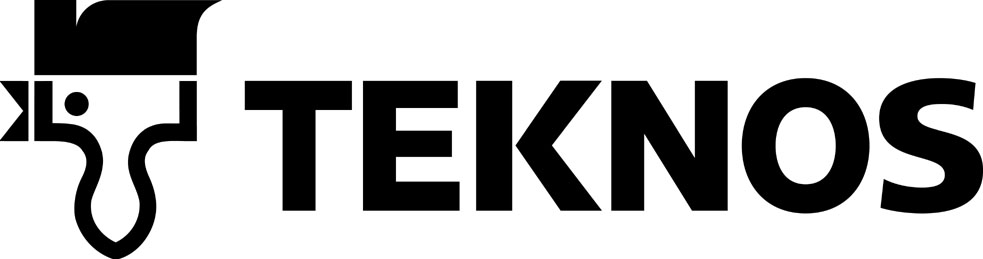 	CTEC3.10 Very highTEC4.10 High	TEC5.06 Medium1	1.8.2018TEKNOZINC 80 SE -systemen består av olika produkter där grundfärgen är en tvåkomponent zinkepoxifärg med zinkhalt minst 80 viktsprocent i det torra färgskiktet. Målningssystemen som innehåller TEKNOZINC 80 SE -zinkpulvergrundfärg ger utmärkta korrosionsskyddande egenskaper. Täckfärger till dessa korrosivitetsklasser kan väljas mellan epoxi- och polyuretankemi. Några av de valda täckfärgerna är av high-solid typ. Då det krävs att täckfärgen har speciellt god glans- och kulörbeständighet, rekommenderas överlackering av de nedanbeskrivna polyuretan (PUR) systemen med 40 µm torrfilm av TEKNODUR 0250, 0290 eller 295-900 klarlack. Teknos representant bör konsulteras för att välja den lämpligaste produkten.Dessa målningssystem är uppbyggda för korrosivitetsklasser C3 – C5 med hållbarhetsintervall very high - medium.Dessa Teknos målningssystem är uppbyggda i enlighet med standarderna ISO 12944:2017-2018. För att nåhållbarhetsintervall i de specificerade korrosivitetsklasserna är det nödvändigt att försäkra sig om att kvaliteten på stål-kontruktionens utformning samt stålets och ytans förbehandling helt överensstämmer med ISO 12944.Ytans förbehandling	Använd metoder avsedda för att avlägsna smuts och fett för att rengöra ytorna från orenheter som försvårar förbehandlingen och appliceringen av färg samt från vattenlösliga salter.Stålytor: Valshud och rost avlägsnas med blästring till förbehandlingsgrad Sa 2½ (standard ISO 8501-1).Se enskilda datablad för mera detaljerad information om ovanstående produkter.Lämpliga korrosivitetsklasser/hållbarhetsintervallLämpliga korrosivitetsklasser/hållbarhetsintervallLämpliga korrosivitetsklasser/hållbarhetsintervallLämpliga korrosivitetsklasser/hållbarhetsintervallLämpliga korrosivitetsklasser/hållbarhetsintervallLämpliga korrosivitetsklasser/hållbarhetsintervallMålningssystem  ISO 12944-5LowMediumHighVery highC3.10XXXXC4.10XXXC5.06XXTEKNOZINC 80 SE Målningssystem 200 µm EP-täckfärgEP-täckfärgPUR-täckfärgPUR-täckfärgPUR-täckfärgPUR-täckfärgProduktD1D2D3D4D5D6TEKNOZINC 80 SEEP1x60 µm1x60 µm1x60 µm1x60 µm1x60 µm1x60 µmTEKNOPLAST PRIMER 3 / 5EP1x100 µm1x100 µmTEKNOPLAST PRIMER 7EP1x100 µm1x100 µm1x80 µmTEKNOPOX PRIMER 9-00EP1x100 µmTEKNOPLAST 50/90EP1x40 µm1x40 µmTEKNODUR 0050/0090PUR1x40 µm1x40 µmTEKNODUR 3410-serienPUR1x60 µmTEKNODUR 100 9-00PUR1x40 µmTotal skikttjocklek200 µm200 µm200 µm200 µm200 µm200 µmMålningssystemets VOC, g/m²170129168 / 174 127 / 133 119 - 126147Exempel på Teknos målningssystemkodExempel på målningssystemets uppbyggnadTEC3.10/VH/D1ISO 12944-5/C3.10-EPZn(R)/EP (EPZn(R)EP200/3-FeSa 2½)TEC4.10/H/D3ISO 12944-5/C4.10-EPZn(R)/EP/PUR (EPZn(R)EPPUR200/3-FeSa 2½)TEC5.06/M/D5ISO 12944-5/C5.06-EPZn(R)/EP/PUR (EPZn(R)EPPUR200/3-FeSa 2½)